Domanda per la presentazione della candidatura per LA partecipazione al Programma Erasmus+ per mobilità studenti a fini di studio o di tirocinioAlla Commissione Erasmus e Mobilità internazionali - CEMIUniversità degli Studi di Roma UnitelmaSapienzae-mail: erasmus@unitelmasapienza.itIl/La sottoscritto/a ___________________________________, nato/a a _____________________________, il ____________, residente a ______________________________, in via/p.zza _________________________ ___________________________________, CAP ___________, provincia _____________________, cittadinanza ____________________________, numero di telefono cellulare: _________________________, e-mail (user@studenti.unitelma.it): ___________________________,CHIEDE-  di partecipare alla selezione per l’assegnazione di borse per mobilità studenti a fini di studio e/o tirocinio (selezionare una delle due - studio o tirocinio) disponibili nell’ambito del Programma Erasmus+ di cui al Bando del _______________________________ (in caso di Mobilità per studio) presso una delle Università indicate di seguito in ordine di preferenza con cui l’Università degli Studi di Roma “Unitelma Sapienza” ha stipulato un Accordo inter-istituzionale ad oggi in vigore (cfr. il quadro sinottico recante l’elenco delle Università partner di Unitelma Sapienza (in caso di Mobilità per tirocinio) presso la seguente impresa o organizzazione:________________________________________________________________________________________________________________________- di voler usufruire della borsa di mobilità Erasmus e di volersi recare presso una delle Università, impresa o organizzazione indicate sopra per le seguenti ragioni:__________________________________________________________________________________________________________________________________________________________________________________________________________________________________________________________________________________________________________________________________________________________________________________________________________________________________________________________________________________________________________________________________________________________________________________________________________________________________________________________________________________________________________________________________________________________________________________________________________________________________________Il/La sottoscritto/a, consapevole delle responsabilità penali e degli effetti amministrativi derivanti dalla falsità in atti e dalle dichiarazioni mendaci (così come previsto dagli artt. 75 e 76 del d.P.R. n. 445 del 28/12/2000), ai sensi e per gli effetti di cui agli artt. 46 e 47 del medesimo d.P.R. dichiara:di non aver usufruito negli anni passati dello status e/o di un contributo connesso con il Programma Erasmus+;di essere iscritto/a per l’anno accademico 20__/20__ al ______________ anno in qualità di studente/ssa del Corso di Laurea __________________________________________________, matricola num. ___________________________;di aver superato fino ad oggi i seguenti esami:di conoscere una o più delle seguenti lingue straniere (per indicare il Livello europeo di conoscenza della lingua straniera (CEFR), occorre fare riferimento alla Scheda per l’autovalutazione disponibile in allegato oppure qui: https://europass.cedefop.europa.eu/it/resources/european-language-levels-cefr):Inglese:	A1  ☐     A2  ☐     B1  ☐     B2  ☐     C1  ☐     C2  ☐     madrelingua  ☐Francese:	A1  ☐     A2  ☐     B1  ☐     B2  ☐     C1  ☐     C2  ☐     madrelingua  ☐Spagnolo:	A1  ☐     A2  ☐     B1  ☐     B2  ☐     C1  ☐     C2  ☐     madrelingua  ☐______________:	A1  ☐     A2  ☐     B1  ☐     B2  ☐     C1  ☐     C2  ☐     madrelingua  ☐______________:	A1  ☐     A2  ☐     B1  ☐     B2  ☐     C1  ☐     C2  ☐     madrelingua  ☐______________:	A1  ☐     A2  ☐     B1  ☐     B2  ☐     C1  ☐     C2  ☐     madrelingua  ☐Luogo e data ______________________	Firma _________________________________Il/La sottoscritto/a dichiara, inoltre, di essere informato che i dati personali raccolti saranno trattati, anche con strumenti informativi, esclusivamente nell’ambito del procedimento per il quale la presente dichiarazione viene resa, e ne autorizza il trattamento ai sensi dell’art. 13 del d.lgs n. 196 del 30/06/2003 e del GDPR (UE) 2016/679.Luogo e data ______________________	Firma _________________________________La presente domanda di partecipazione deve essere compilata digitalmente in formato word, stampata e firmata, e inoltrata, unitamente ad un documento di riconoscimento in corso di validità, a erasmus@unitelmasapienza.it nei tempi e nei modi indicati dal Bando di selezione a cui si partecipa.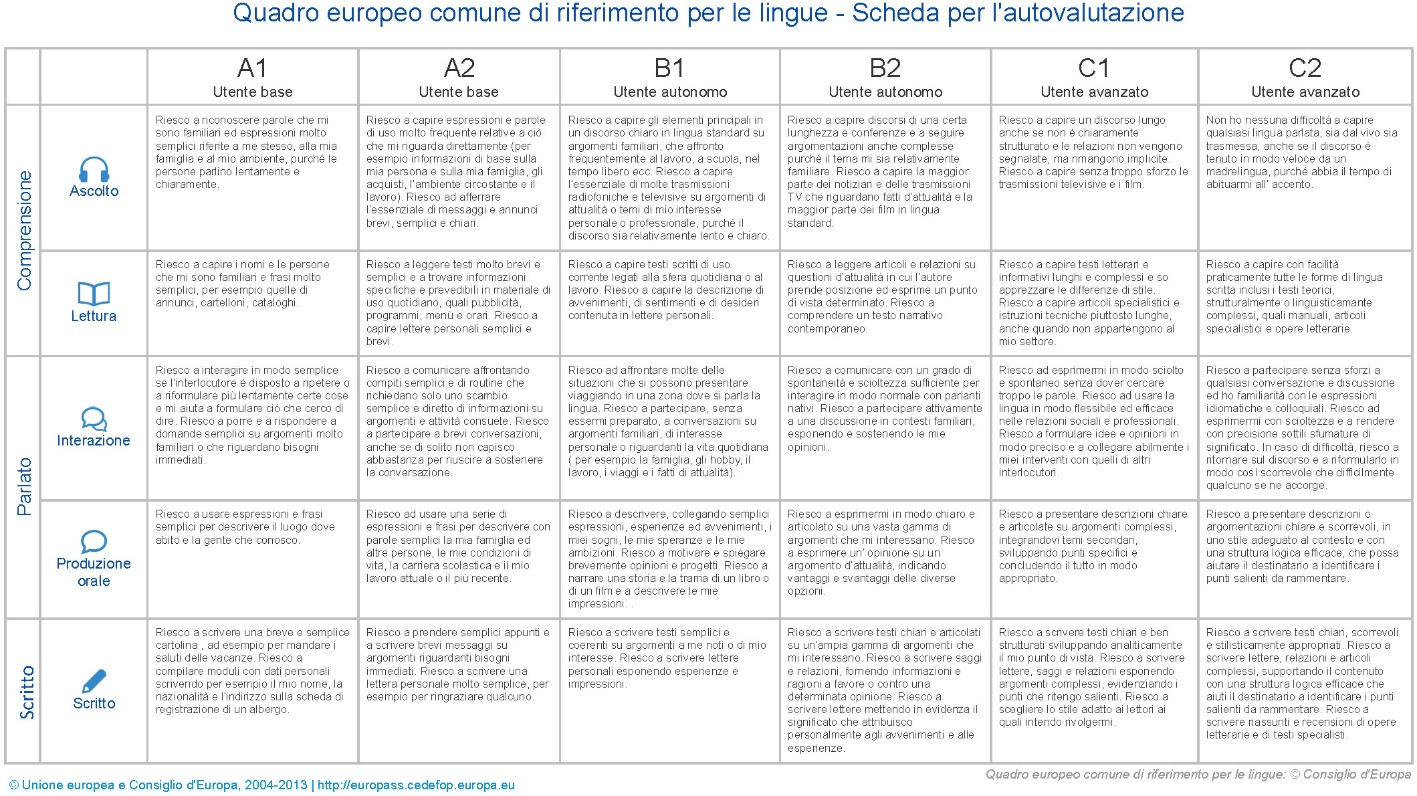 DataEsame          Voto    CFU